ПЛАН РАБОТЫгородского методического объединенияучителей 1-х классовг.Верхняя Салдана 2023- 2024 учебный год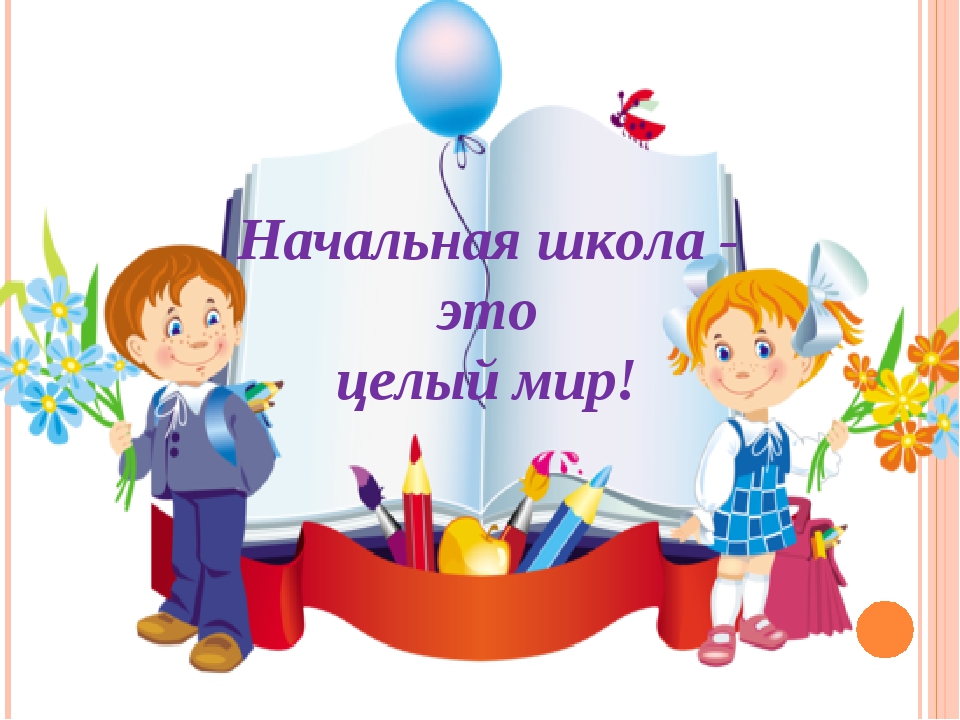 Руководитель ГМО: Халявина Н.П., учитель начальных классов МБОУ СОШ №6первой квалификационной категории.ПЛАН РАБОТЫгородского методического объединения учителей начальных классовна 2023 - 2024 учебный год.Деятельность МО призвана способствовать:  обобщению и распространению передового опыта;  предупреждению ошибок в работе учителя;  методически грамотному раскрытию трудных тем, учебных предметов;  анализу качества знаний, умений, навыков;  накоплению дидактического материала;  расширению кругозора учащихся;  активизация творческого потенциала учителей.Основная тема работы МО: «Основные стратегические ориентиры российского образования: качество, наставничество, воспитание»Цель:Повышение личностных и профессиональных компетенций педагогов, систематизация и обобщение опыта работы в системе профессионального педагогического образования.Реализация данной цели осуществлялась через решение следующих задач:1. Педагогам сосредоточить внимание на ведущих целях и понятиях, а учащимся овладеть ориентировочными основами действий высокой степенью общения.2.Усилить акцент  на конечные продукты совместной работы, внимание к эксперименту, практическому использованию полученных знаний учащимся.
3.Овладение всеми обучающимися стандартов образования по предметам МО.
4. Обеспечить применение здоровье- сберегающих технологий на уроках.5.Выявлять и развивать способности, творческий потенциал каждого ученика, формировать духовно-богатой, высоконравственной, свободной, физически здоровой, творчески мыслящей, конкурентоспособной личности, обладающей прочными знаниями. Активизировать работу с одарёнными детьми.
План работы по основным  направлениям деятельности:№ п/пТематика заседанийДата и место проведенияФорма работыОтветственныйИсполнителиФорма отчёта1«Планирование и организация методической работы учителей 1-х классов на 2023-2024 учебный год»Осенняя сессияДоклады, выступленияХалявина Н.П.Халявина Н.П.Письменная  2«Мониторинг профессиональных затруднений и потребностей педагогов в реализации обновлённых ФГОС НОО в 1-х классахДекабрьДоклады, выступления,дискуссии,обсужденияХалявина Н.П.Халявина Н.П.Письменная3«Качество, воспитание, наставничество»Март Творческий отчётХалявина Н.П.Учителя 1-х классов школ №1,2,3,6,9,14,17, НСОШПисьменная 4Анализ деятельности ГМО учителей 1-х классов за 2023-2024 учебный годМай Доклады, выступленияХалявина Н.П.Учителя 1-х классов школ №1,2,3,6,9,14,17, НСОШПисьменная 